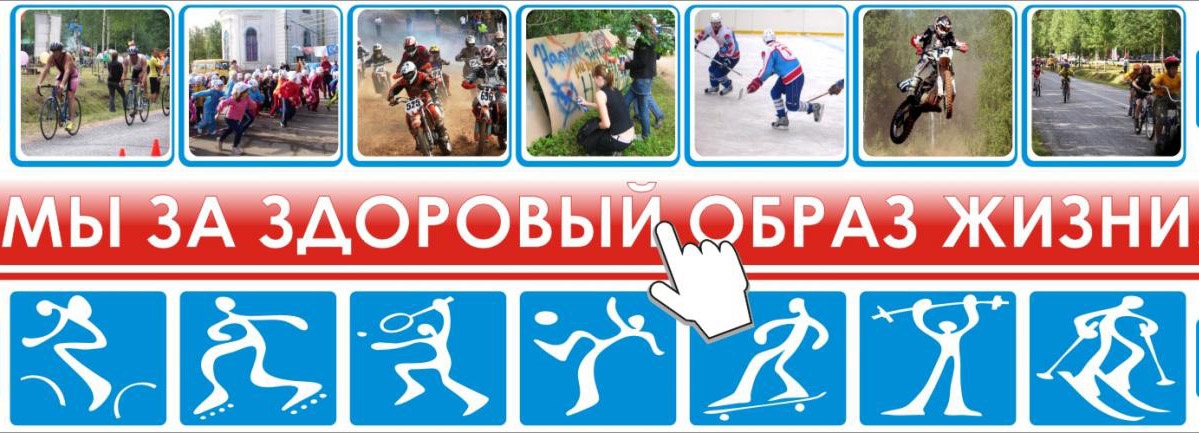 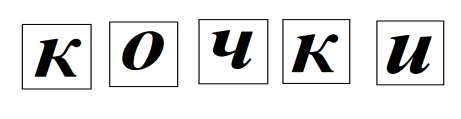 Туристический слет - квест«Мы за ЗОЖ!»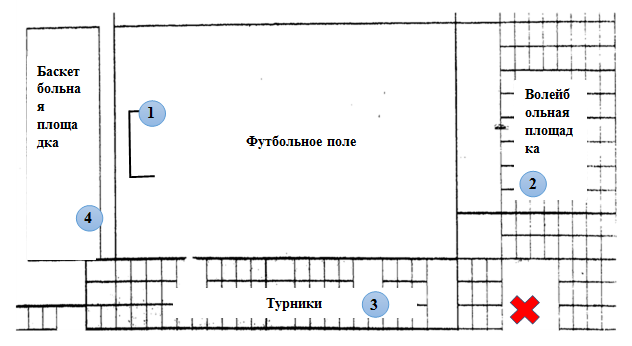  		Методические рекомендации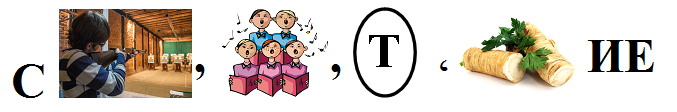 г. Кемерово, 2020Плетникова Татьяна Анатольевна -  учитель физики,  почетный работник общего образования Российской Федерации, г. Кемерово, МАОУ "СОШ №93 с углубленным изучением отдельных предметов"  Кольцова Екатерина Анатольевна – заместитель директора по ИКТ, учитель информатики, почетный работник общего образования Российской Федерации, организатор туристической работы в МБОУ  СОШ №22, г. МеждуреченскТуристический слет – квест  «Мы за ЗОЖ!»  Методические рекомендации.  В работе представлены рекомендации по организации туристического слета – квеста  «Мы за ЗОЖ!».  Данный проект содержит карточку (паспорт) с подробным описанием      подготовки и проведения данного мероприятия, целевой аудитории, изложены цели, задачи и актуальность данного мероприятия, а также выделены проблемы, на решение которых направлен проект, и представлена полная разработка плана мероприятия с подобранными материалами.Данная работа может быть полезна  учителям физкультуры, организаторам туристической работы, как в образовательных учреждениях, так и учреждениях дополнительного образования.Туристический слет - квест «Мы за ЗОЖ!»Спорт является органической частью физической культуры и представляет собой совокупность материальных и духовных ценностей, которые создаются и используются обществом для игровой физической деятельности людей, направленной на интенсивную специализированную подготовку для последующего максимального проявления способностей путем соревнования в заранее определяемых двигательных действиях.Можно сказать, что школа всегда являлась для детей центром не только патриотических, но и спортивных мероприятий. Физическая культура предлагает сегодня достаточно много методик, оздоровительных систем, технологий, обоснованных научно и проверенных практикой.Для многих участников и зрителей спортивные праздники становятся первым шагом к систематическим занятиям физической культурой и спортом. Вот почему можно с уверенностью сказать, что подобные праздники – действенное средство агитации и пропаганды физической культуры и спорта. Каждая школа проводит их по-своему, проявляя творчество, выдумку, смекалку. В наши дни все труднее приобщить детей к активному отдыху. Телевидение, видео, компьютерные игры, интернет, дискотеки – все это оказывает существенное влияние на образ жизни детей.Проблемы физического воспитания и организация досуга детей во внеурочное время в общеобразовательных школах стоит довольно остро. Поэтому организация и проведение спортивных праздников это лишь одно из направлений, которое способствует решению этой проблемы.Так, нашей целью стали организация пропаганды здорового образа жизни среди школьников, приобщение подростков к активным формам досуга и отдыха, в том числе и туризму.Для достижения цели нужно было решить следующие задачи: Подготовить план проведения мероприятияПровести «Клуб интересных встреч» с туристами, медиками, экологамиВовлечь учащихся в деятельность по сохранению и укреплению здоровьяОрганизовать просветительскую работу в области культуры здоровья, повысить уровень школьников в вопросах здорового образа жизни (ЗОЖ) и ценностного отношения к собственному здоровьюОбучить действиям в экстремальных ситуациях, методам доврачебной помощи пострадавшим, предотвращению опасных ситуацийПривить навыки экологического общения с окружающей природойКвест направлен на реализацию проекта для достижения таких результатов как: Мотивация к здоровому образу жизниОвладение навыками командной работы, развитие толерантного отношения друг к другуСнижение заболеваемости и риска развития болезней школьниковПАСПОРТ ПРОЕКТАБюджет проектаПроведение туристического слета (квеста)Наш проект «Туристический слет – квест «Мы за ЗОЖ!» - победитель областного этапа олимпиады «Здоровое поколение, 2017». Он был отмечен как лучший среди 60 проектов старшеклассников из 29 муниципальных образовательных учреждений и удостоен грамоты Департамента Образования и Науки Кемеровской области.Данный проект был апробирован летом 2018г. В нем приняли участие дети, прибывавшие в летнем лагере, ученики 22, 23 и 19 школ, а также педагоги и родители. Туристический слет-квест был проведен на территории школы №22. Судя по опросу участников квеста, мероприятие им очень понравилось. Количество лайков  гораздо превышало количество дизлайков  . 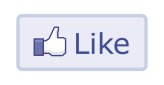 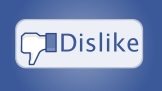 Список литературыВыготский, Л.С. Психология развития человека [Текст]/ Л.С. Выготский. - М.: Эксмо, 2003. - 352 с.Здоровьесберегающее сопровождение воспитательно-образовательного процесса [Текст]: методическое пособие. Часть I. Здоровьесберегающая среда в образовательном учреждении. Часть II. Физиологические и психологические аспекты здоровьесберегающего урока /. Авторы-сост.: Т.Н. Семенкова, Н.А. Заруба и др. - Кемерово: КРИПКиПРО, 2005. - 340с.Зинова У.А. Формирование установки на здоровый образ жизни как актуальная проблема // Седьмая волна психологии. / Сб. под ред. Козлова В.В. Вып. 7. - Ярославль: МАПН, ЯрГУ, 2010. - 444 с. Зуйкова А.К. Здоровый образ жизни подростков: нерешённые проблемы // Здоровье и образование в XXI веке. - 2012. - Т.14 (Вып. № 4). - С. 364-365. Миновская О.В. Организация экстремальных культурно-досуговых мероприятий для учащихся в условиях города // Социальная педагогика в социальных практиках: Сборник материалов Международного симпозиу-ма / научн. ред. А.В. Мудрик, Т.Т. Щелина. - М.: БУКИ ВЕДИ, 2013. - 212с.Смирнов, Н.К, Здоровьесберегающие образовательные технологии в современной школе [Текст]/ Н.К. Смирнов. - М.: «Академия», 2002. - 118с.Щелина Т. Т. Потенциал квеста как педагогической технологии формирования у подростков установки ведения здорового образа жизни [Текст] / Т. Т. Щелина, А. О. Чудакова // Молодой ученый. - 2014. - №21.1. - С.146-149.Рождение идеи [Электронный ресурс]. – http://idee.ucoz.ru/publ/kvest/idei_sozdanija_kvesta/veb_kvesty/3-1-0-4Квест-технология в образовании и воспитании. Роль квест-технологий [Электронный ресурс]http://fb.ru/article/248308/kvest-tehnologiya-v-obrazovanii-i-vospitanii-rol-kvest-tehnologiyИгра-квест "Мы – за здоровый образ жизни!"[Электронный ресурс]http://festival.1september.ru/articles/660276/Проект ПСПбГМУ имени акад. И.П.Павлова  [Электронный ресурс]http://1spbgmu.ru/images/Vuz_zdorovogo_obraza_zhizni/2014/3/3.2/proekt_moy_zozh.pdf«Квест по ЗОЖ» [Электронный ресурс]https://educontest.net/ru/200685/квест-по-зож/Сценарий спортивно-оздоровительной квест игры "Здоровая нация" [Электронный ресурс]https://infourok.ru/scenariy-sportivnoozdorovitelnoy-kvest-igri-dnya-zdorovya-1029418.htmlКвест-игра «здоровый образ жизни – выбор молодых» [Электронный ресурс]http://www.culture.ru/events/142952/kvest-igra-zdoroviy-obraz-zhizni-vibor-molodih Сценарий игры-путешествия «Город здоровья» для 5-6 классов [Электронный ресурс]http://ped-kopilka.ru/blogs/olga-nikolaevna-franceva/scenarii-igry-puteshestvija-gorod-zdorovja.htmlУроки выживания [Электронный ресурс] http://zhyvoi.ru/20-pohodnaya-aptechka-spisok-neobhodimyh-lekarstv.htmlИгровые задания по экологии Головоломка [Электронный ресурс]http://umotnas.ru/umot/igrovie-zadaniya-po-ekologii-golovolomka/ПриложениеПриложение 11 этап  (До этапа)Вопросы:1.Вещества, необходимые для укрепления организма. (витамины) 
2. Его за деньги не купишь, о нем не думаешь, пока не заболеешь. (здоровье) 
3. Растирание тела для лечебных целей. (массаж) 
4. Этим видом спорта занимается Алина Кабаева. (гимнастика)5.Я под мышкой посижу
И что делать укажу:
Или уложу в кровать,
Или разрешу гулять.
(градусник) (После этапа)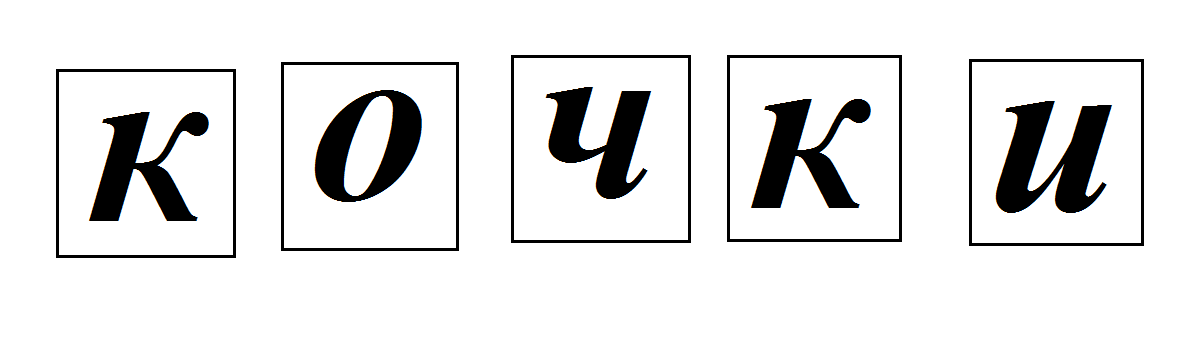 Приложение 22 этапФотографии растений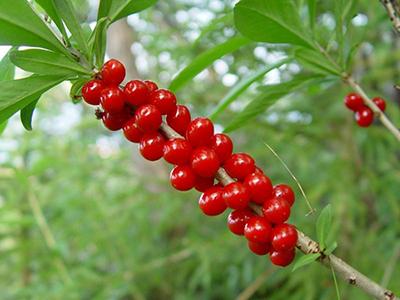 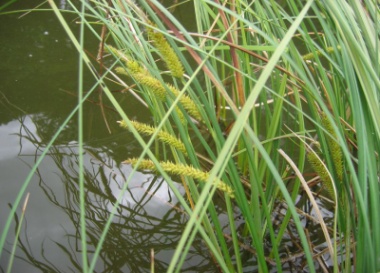 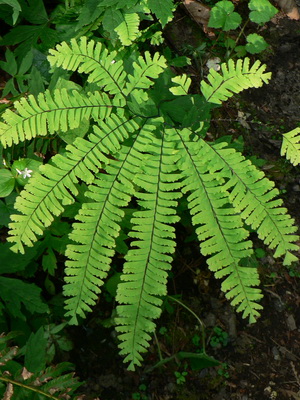 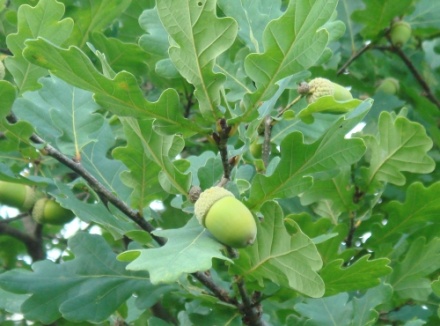 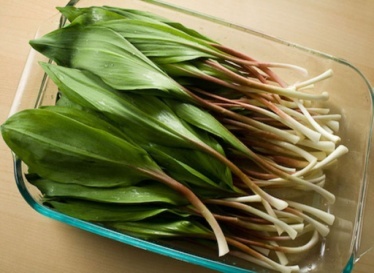 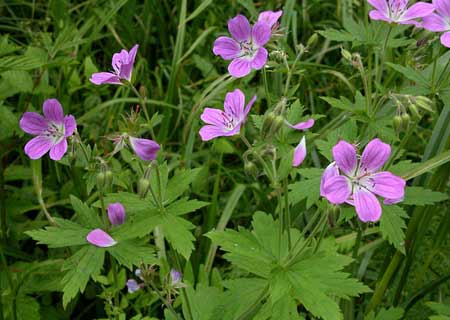 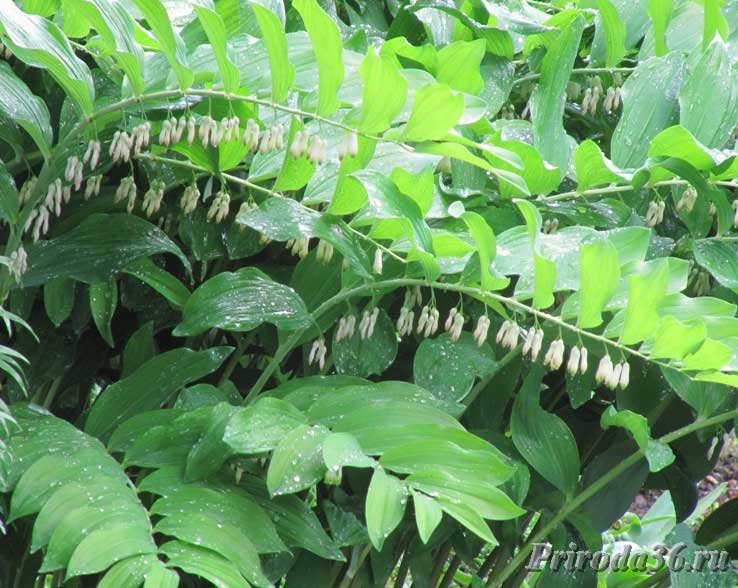 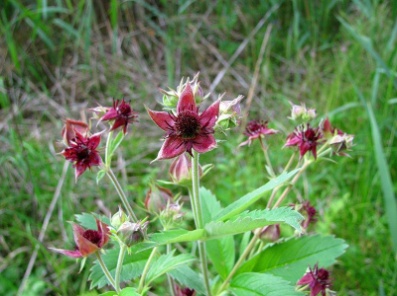 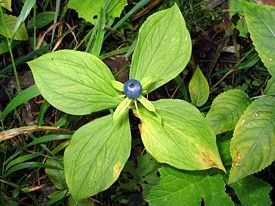 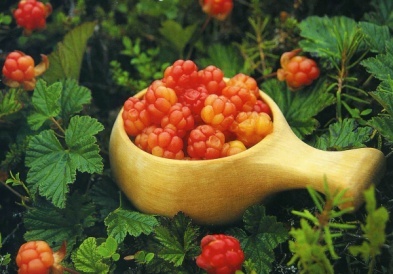 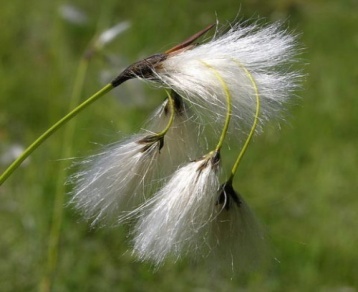 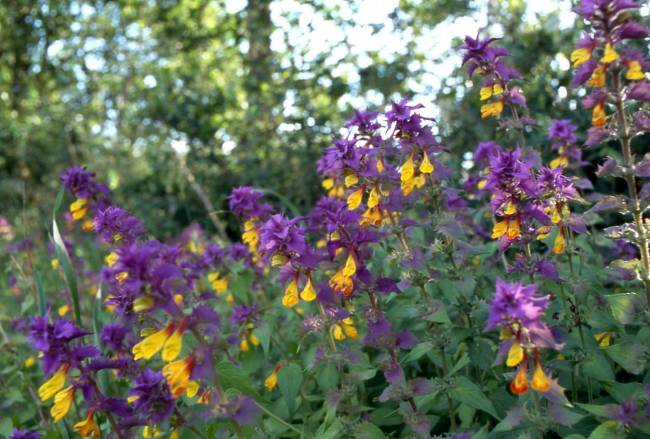 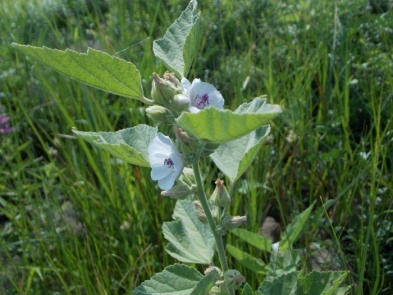 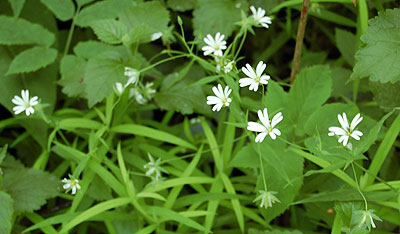 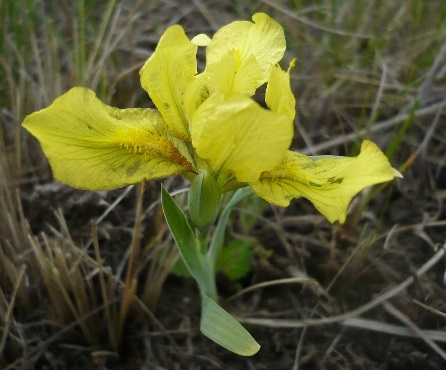 Ответ:Колба (К)			Осока (О)			Морошка (М)Пушица (П)			Алтея (А)			Сабельник (С) «КОМПАС»Приложение 33 этап И в ясный день, и даже в полночьВсегда спешит к больным на помощь.Дорогу ей все уступаютИ с уваженьем пропускают.  (СКОРАЯ ПОМОЩЬ)Приложение 44 этап Примеры:Йод – средство, дезинфицирующее поврежденные кожные покровы Зеленка—средство, дезинфицирующее поврежденные слизистые покровыАспирин – жаропонижающееПарацетамол – жаропонижающее, при головной болиНашатырный спирт (аммиак) — при обморочных состоянияхАктивированный уголь – при отравлениях, болях в желудкеНастойка или экстракт валерианы – нервные расстройства, нервозностьНо-шпа – обезболивающее средство при спазмахРебусОтвет: «СТИХОТВОРЕНИЕ»Приложение 55 этап ……………………с зарядки, 
…………………... в порядке.
……………………….всегда,
……………………….холода.Например: Если день начать с зарядки, 
Значит, будет все в порядке.
Мы здоровые всегда,
Не страшны нам холода.Приложение 6Карта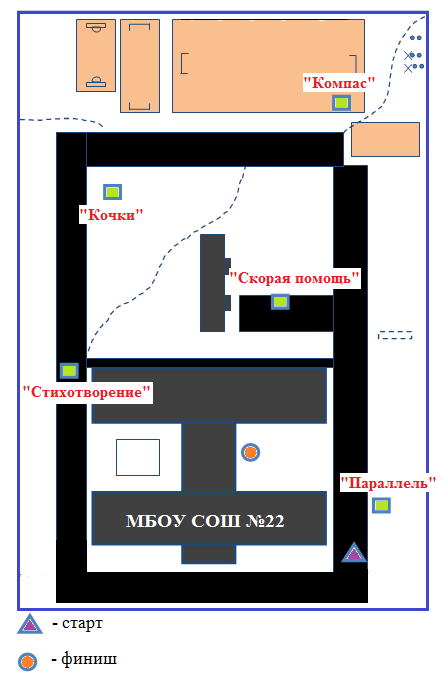 Название проектаТуристический слет - квест «Мы за ЗОЖ!» Девиз: И смекалка нужна, и закалка важнаТуристический слет - квест «Мы за ЗОЖ!» Девиз: И смекалка нужна, и закалка важнаТуристический слет - квест «Мы за ЗОЖ!» Девиз: И смекалка нужна, и закалка важнаПолное название школы, адрес, телефонМуниципальное бюджетное общеобразовательное учреждение «Средняя общеобразовательная школа №22», Кемеровская область, г. Междуреченск, ул. Комарова, 19, А, 8(38475) 23130Муниципальное бюджетное общеобразовательное учреждение «Средняя общеобразовательная школа №22», Кемеровская область, г. Междуреченск, ул. Комарова, 19, А, 8(38475) 23130Муниципальное бюджетное общеобразовательное учреждение «Средняя общеобразовательная школа №22», Кемеровская область, г. Междуреченск, ул. Комарова, 19, А, 8(38475) 23130Автор - заявительБалыкова Юлия – ученица 9 класса, победитель городского этапа Олимпиады школьников «Здоровое поколение», участник областной олимпиады Балыкова Юлия – ученица 9 класса, победитель городского этапа Олимпиады школьников «Здоровое поколение», участник областной олимпиады Балыкова Юлия – ученица 9 класса, победитель городского этапа Олимпиады школьников «Здоровое поколение», участник областной олимпиады Ф. И. О. руководителя проектаКалиновская Татьяна Борисовна – учитель химииПлетникова Татьяна Анатольевна – учитель физикиКольцова Екатерина Анатольевна – заместитель директора по ИКТ, учитель информатики, организатор туристической работы в МБОУ  СОШ №22 Калиновская Татьяна Борисовна – учитель химииПлетникова Татьяна Анатольевна – учитель физикиКольцова Екатерина Анатольевна – заместитель директора по ИКТ, учитель информатики, организатор туристической работы в МБОУ  СОШ №22 Калиновская Татьяна Борисовна – учитель химииПлетникова Татьяна Анатольевна – учитель физикиКольцова Екатерина Анатольевна – заместитель директора по ИКТ, учитель информатики, организатор туристической работы в МБОУ  СОШ №22 Кураторы и партнерыреализации проектаАдминистрация МБОУ СОШ №22Руководитель туристического клуба «Гренада» -  Дергачев О. В., педагог дополнительного образования МБУ ДО «Детско-юношеский центр» (предоставление туристического снаряжения)Рыбакова Л. С., заместитель директора по БЖОбучающиеся 11 классов, участники туристического клуба «Гренада» (задействовать в организации слета, в судействе)Медицинский работник школыАдминистрация МБОУ СОШ №22Руководитель туристического клуба «Гренада» -  Дергачев О. В., педагог дополнительного образования МБУ ДО «Детско-юношеский центр» (предоставление туристического снаряжения)Рыбакова Л. С., заместитель директора по БЖОбучающиеся 11 классов, участники туристического клуба «Гренада» (задействовать в организации слета, в судействе)Медицинский работник школыАдминистрация МБОУ СОШ №22Руководитель туристического клуба «Гренада» -  Дергачев О. В., педагог дополнительного образования МБУ ДО «Детско-юношеский центр» (предоставление туристического снаряжения)Рыбакова Л. С., заместитель директора по БЖОбучающиеся 11 классов, участники туристического клуба «Гренада» (задействовать в организации слета, в судействе)Медицинский работник школыЦелевая аудитория проектаОбучающиеся 7-8 классовОбучающиеся 7-8 классовОбучающиеся 7-8 классовБаза реализации проектаПришкольная территория  МБОУ СОШ №22Пришкольная территория  МБОУ СОШ №22Пришкольная территория  МБОУ СОШ №22Сроки реализации проекта1-27 сентября (посвящается всемирному дню туризма)1-27 сентября (посвящается всемирному дню туризма)1-27 сентября (посвящается всемирному дню туризма)Проблема, на решение которой направлен проектнизкий уровень информированности школьников в области здоровьесбережениямалоподвижный образ жизни подростков, связанный с компьютерной игроманиейнепонимание влияний вредных привычек на растущий организмнизкий уровень мотивации к соблюдению правил ЗОЖнизкий уровень информированности школьников в области здоровьесбережениямалоподвижный образ жизни подростков, связанный с компьютерной игроманиейнепонимание влияний вредных привычек на растущий организмнизкий уровень мотивации к соблюдению правил ЗОЖнизкий уровень информированности школьников в области здоровьесбережениямалоподвижный образ жизни подростков, связанный с компьютерной игроманиейнепонимание влияний вредных привычек на растущий организмнизкий уровень мотивации к соблюдению правил ЗОЖОсновные цели и задачи проектаОсновные цели и задачи проектаОсновные цели и задачи проектаОсновные цели и задачи проектаЦели проектаЦели проектаОрганизация пропаганды здорового образа жизни среди школьниковПриобщение подростков к активным формам досуга и отдыхаСоздание условий:для формирования ценностного отношения к культуре здоровьядля самосовершенствования и самовоспитания школьниковПопуляризация занятий туризмомПовышение эффективности физического и духовного воспитания и стимулирование творческой активностиОрганизация пропаганды здорового образа жизни среди школьниковПриобщение подростков к активным формам досуга и отдыхаСоздание условий:для формирования ценностного отношения к культуре здоровьядля самосовершенствования и самовоспитания школьниковПопуляризация занятий туризмомПовышение эффективности физического и духовного воспитания и стимулирование творческой активностиЗадачи проектаЗадачи проектаОриентировать детей на ценности здорового образа жизни и рациональное использование свободного времениВоспитать ценностное отношение к собственному здоровьюВовлечь учащихся в деятельность по сохранению и укреплению здоровьяОрганизовать просветительскую работу в области культуры здоровья, повысить уровень школьников в вопросах здорового образа жизни (ЗОЖ)Дать возможность осознать обучающимся свои способности и возможности, радость здорового образа жизниОбучить действиям в экстремальных ситуациях, методам доврачебной помощи пострадавшим, предотвращению опасных ситуацийПрививать навыки экологического общения с окружающей природойОриентировать детей на ценности здорового образа жизни и рациональное использование свободного времениВоспитать ценностное отношение к собственному здоровьюВовлечь учащихся в деятельность по сохранению и укреплению здоровьяОрганизовать просветительскую работу в области культуры здоровья, повысить уровень школьников в вопросах здорового образа жизни (ЗОЖ)Дать возможность осознать обучающимся свои способности и возможности, радость здорового образа жизниОбучить действиям в экстремальных ситуациях, методам доврачебной помощи пострадавшим, предотвращению опасных ситуацийПрививать навыки экологического общения с окружающей природойКраткое описание проектаКраткое описание проектаПроект (квест) делится на следующие этапы:Подготовительный Подготовка карты туристического слета (квеста), туристического инвентаря и бланков протоколов для результатов прохождения этаповПодготовка заданий, вопросов и ответов для этаповВыбор организаторов туристического слета (квеста), формирование команд игроковПроведение инструктажа для участников туристического слета (квеста)Выбор капитана, названия и девиза командыОформление места проведения мероприятияПриобретение канцелярских товаров, призов, кубков, медалей, дипломов для победителей командного и личного первенстваОсновнойПроведение туристического слета (квеста)Проведение мероприятия: старт команд происходит через определенный промежуток времени (5-7 минут) в зависимости от количества команд-участницЗаключительныйПодведение итоговКоманда, набравшая большее количество баллов, является победителемПобедители личного первенства определяются по отдельным видам программыОперация «Здесь нас не было»: уборка территории от мусораНаграждение       Награждение личное и командное: дипломами, грамотами, призами, кубками, медалямиПроект (квест) делится на следующие этапы:Подготовительный Подготовка карты туристического слета (квеста), туристического инвентаря и бланков протоколов для результатов прохождения этаповПодготовка заданий, вопросов и ответов для этаповВыбор организаторов туристического слета (квеста), формирование команд игроковПроведение инструктажа для участников туристического слета (квеста)Выбор капитана, названия и девиза командыОформление места проведения мероприятияПриобретение канцелярских товаров, призов, кубков, медалей, дипломов для победителей командного и личного первенстваОсновнойПроведение туристического слета (квеста)Проведение мероприятия: старт команд происходит через определенный промежуток времени (5-7 минут) в зависимости от количества команд-участницЗаключительныйПодведение итоговКоманда, набравшая большее количество баллов, является победителемПобедители личного первенства определяются по отдельным видам программыОперация «Здесь нас не было»: уборка территории от мусораНаграждение       Награждение личное и командное: дипломами, грамотами, призами, кубками, медалямиУсловия финансированияУсловия финансированияОформление места проведения мероприятия, приобретение канцелярских товаров,  командных призов, кубков, медалей для победителей командного и личного первенства, изготовление дипломов осуществляется из внебюджетных средствОформление места проведения мероприятия, приобретение канцелярских товаров,  командных призов, кубков, медалей для победителей командного и личного первенства, изготовление дипломов осуществляется из внебюджетных средствОборудование, снаряжение, экипировкаОборудование, снаряжение, экипировкаЭкипировка участников: одежда и обувь спортивная, головной уборСнаряжение: веревки, дощечки Оборудование: компас, ручка, карандаш, бумага, коробка с медикаментами, картаЭкипировка участников: одежда и обувь спортивная, головной уборСнаряжение: веревки, дощечки Оборудование: компас, ручка, карандаш, бумага, коробка с медикаментами, картаОжидаемые результаты реализации проектаОжидаемые результаты реализации проектаОжидаемые результаты реализации проектаОжидаемые результаты реализации проектаДля учениковДля учениковДля учениковВосприятие участниками проекта здоровья как  жизненной ценностиМотивация к здоровому образу жизниОвладение навыками командной работы, развитие толерантного отношения друг к другуСнижение заболеваемости и риска развития болезней школьниковФинансовые расходыКол-во Стоимость (руб.)Канцтовары:Канцтовары:Канцтовары:фломастеры, гуашь, ватман, скотч, клей, кнопки, цветная бумага, ножницы, степлер, скобы для степлера и др.11200ксероксная бумага (белая) 1250ксероксная бумага (цветная)1300Наградная продукция, призыНаградная продукция, призыНаградная продукция, призыДипломы, кубки, медали, призы для победителей командного и личного первенства104000ИТОГО5750Этап 1«Параллель»(две веревки, параллельно натянутые одна над другой на расстоянии 150 см)ОписаниеКаждый участник команды получает доступ на прохождение этапа, ответив на вопрос (приложение 1)Участник команды перебирается по веревкам от начала до конца, где висят буквы (приложение 1)Игрок должен снять одну из 5 букв (и так каждый участник команды) В конце этапа команда составляет слово «КОЧКИ», которое является подсказкой к следующему испытанию.Инвентарь2 веревки, буквы и вопросыНаучно-методическое обоснованиеРазвитие физических качеств: быстроты, ловкости и координации движений.Осознание важности двигательной активности для укрепления здоровья.Четкое выполнение заданий ведущего.Развитие гибкости мышления.Эффективное сотрудничество в группе.Этап 2«Кочки на болоте»ОписаниеНа поле расположены дощечки, находящиеся в хаотичном порядке на расстоянии 45-50 см друг от другаКоманда выстраивается в колонну на одной стороне «болота»Каждый игрок должен перебраться на другую сторону «болота», перепрыгивая с кочки на кочку. Кто из команды оступится, тот начинает переход зановоПосле этого команде предлагаются иллюстрации с изображением растений (приложение 2), из которых следует выбрать фотографии лекарственных и пищевых растений, произрастающих на болотеПо первым буквам каждого из названий составить слово – название следующего этапа («КОМПАС») (приложение 2).ИнвентарьДощечки, фотографии растений, бумага, карандашНаучно-методическое обоснованиеРазвитие физических и двигательных умений, координации движений.Выявление знаний видов лекарственных и пищевых растений, произрастающих на заболоченной местности Междуреченского района.Этап 3«Компас»ОписаниеВыдается карта (приложение 3) с обозначениями мест нахождения записок, которые должна обнаружить команда. Капитан находится в точке, обозначенной крестом, другие игроки остаются в точках обнаружения записок. Капитан определяет азимут данных точек и вписывает в карту. По найденным запискам составляется загадка, ответ на которую («СКОРАЯ ПОМОЩЬ») направит команду к следующему этапу.ИнвентарьКомпас, карта, карандаш, готовые записки с текстом загадкиНаучно-методическое обоснованиеДемонстрация умений работать с компасом и картой, определять азимут, ориентироваться на местности.Развитие интеллектуальных способностей, воображения.Этап 4«Скорая помощь»ОписаниеКоманда получает пустую аптечку и выстраивается в колоннуИгрок добегает до коробки с медикаментами и медицинскими приборами и выбирает один необходимый предмет для формирования аптечки туристаВернувшись, называет выбранный предмет и его назначениеКаждый игрок дважды проходит дистанциюПосле того, как команда закончит формирование аптечки из 10 предметов, ей предлагается ребус (приложение 4), ответ которого («СТИХОТВОРЕНИЕ») является подсказкой к переходу на следующий этап.ИнвентарьАптечка, коробка, бинт, зеленка, активированный уголь, перекись водорода, йод, пипетка, шприц, аммиак, резиновый жгут, валидол, глицерин, гидрокарбонат натрия, термометр, барометр, тонометр, аспирин, анальгин, но-шпа, резиновые перчатки, носовой платок, мыло, влажные салфетки, парацетамол, настой валерианыНаучно-методическое обоснованиеРазвитие физических и двигательных умений, укрепление всех групп мышц при беге.Демонстрация знаний о назначении лекарственных средств.Этап 5«Стихотворение» (буриме - кричалка)ОписаниеКоманде предлагается составить буриме - кричалку на тему ЗОЖ из 4 слов (приложение 5) После чего команде нужно хором ее прокричать Затем команда движется по карте к финишуИнвентарьЛист с ключевыми словами, бумага, карандашНаучно-методическое обоснованиеРазвитие творческих способностей.Формирование убеждения в необходимости безопасного здорового и разумного образа жизни